L’ÉDITO	1ECOUTE VIOLENCES FEMMES HANDICAPEES – 01 40 47 06 06	2POUR NOUS JOINDRE	3SOLIDARITÉ !	3LE COIN DES BÉNÉVOLES / BONNES VOLONTÉS	4LES PERMANENCES	4LES ATELIERS	4ENQUÊTE INCESTE	5RETOUR SUR LE SALON AUTONOMIC PARIS	7FDFA VOUS DONNE RENDEZ-VOUS	7AUTOUR DU 25 NOVEMBRE	8REPÉRÉ POUR VOUS	11POUR NE PAS OUBLIER L’AFGHANISTAN	13QUOI DE NEUF SUR LA TOILE	13AILLEURS SUR LA TOILE : REVUE DE PRESSE ET AUTRES RESSOURCES	16CULTURE	17L’ÉDITONovembre est à nos portes et avec lui vient le cortège des interventions, prises de parole et autres actions de sensibilisation tant dans le cadre de la Semaine Européenne pour l’Emploi des Personnes Handicapées que dans celui de la Journée Internationale pour l’élimination des violences faites aux femmes.Dire de notre emploi du temps qu’il est chargé serait un euphémisme. Nous allons parcourir la France pour parler des violences faites aux femmes handicapées, d’Angoulême à Bayonne en passant par Nantes et Metz. Nous partons à la rencontre de personnes porteuses de handicap, de leurs familles et de leurs proches, des professionnel·les qui les accompagnent, les aident ou bien encore les accueillent. Nous allons sensibiliser des militantes féministes qui veulent comprendre comment et pourquoi le handicap est un facteur aggravant des violences sexistes et sexuelles.Nous animerons des sessions de sensibilisation avec des collaboratrices et collaborateurs d’entreprises dans le cadre de Journée de Solidarité sur les discriminations vécues par les femmes handicapées dans l’emploi. Bref, nous parlerons de notre association et des actions que nous menons pour les femmes en situation de handicap.Et, pour ne pas faire mentir le nom de notre association, à côté du DIRE, il y a l’AGIR. Nous avons rencontré sur le salon Autonomic de merveilleuses personnes qui souhaitent rejoindre notre association dont certaines pour animer de nouveaux ateliers. Nous travaillons à imaginer ensemble ce que pourraient être ces ateliers et quand nous pourrions les lancer. Alors, restez fidèle à votre infolettre pour connaître les dates de lancement de ces nouveaux rendez-vous !Autre rendez-vous incontournable le mardi 23 novembre pour notre grande soirée de café-théâtre Sortir du Silence. Blandine Métayer, notre dynamique marraine, réunit autour d’elle actrices et autrices pour un moment qui promet d’être inoubliable. Typhaine D nous fera l’immense plaisir de monter sur scène pour parler sexisme et violences. Quant aux autres artistes, comme le programme est encore en construction, découvrez-les petit à petit sur notre site et sur les réseaux sociaux. N’oubliez pas de vous inscrire pour assister à cette soirée. Enfin, il est toujours temps de répondre au court sondage (10 questions) d’évaluation sur notre infolettre mensuelle. D’avance, nous vous remercions de vos réponses qui nous permettront de mieux comprendre vos attentes et l’accueil que vous réservez à notre lettre.Bonne lecture ![→sommaire]ECOUTE VIOLENCES FEMMES HANDICAPEES – 01 40 47 06 06Les permanences ont lieu tous les lundis de 10h à 13h, et de 14h30 à 17h30, et tous les jeudis de 10h à 13h. Notre numéro d’appel à ne pas oublier et à diffuser partout :01 40 47 06 06Si le numéro est occupé pendant ces plages d’ouverture, nous vous invitons à renouveler votre appel ou à laisser vos coordonnées sur la boîte vocale.Pour les personnes déficientes auditives, une adresse courriel est à votre disposition pour nous joindre : ecoute@fdfa.fr En dehors de ces horaires, vous pouvez contacter le 3919 (Violences Femmes Info) désormais ouvert 7j/7 et 24h/24 ou le 114 par SMS.Viols Femmes Informations au 0 800 05 95 95 du lundi au vendredi de 10hà 19hTchat anonyme, sécurisé et gratuit : www.commentonsaime.fr (site accessible). Ouvert 6 jours sur 7, de 10 h à 21 hLa plateforme arretonslesviolences.gouv.fr, mise en place par le gouvernement, reste active 24/7j et permet de dialoguer avec des forces de l’ordre formées aux violences sexistes et sexuelles de manière anonyme et sécurisée.En cas d’urgence, composez le 17.Pour retrouver ces dispositifs Une carte pour orienter les femmes victimes de violences en Île-de-France (hubertine.fr)[→sommaire]POUR NOUS JOINDRELes salariées de l’association ont repris à temps plein aux horaires habituels d’ouverture de l’association, c’est-à-dire du lundi au vendredi de 10h à 13h et de 14h à 18h. En dehors de ces horaires, nous vous remercions de respecter leur droit à la déconnexion.Le local sera fermé le vendredi 12 novembre et nos salariées feront le pont.Pour nous contacter :Isabelle Dumont, chargée de mission Communication et Développement associatif : isabelle.dumont@fdfa.fr // 01 43 21 21 07Alexiane Martinez, chargée de mission Lutte contre les violences : alexiane.martinez@fdfa.fr // 01 43 21 21 47Pour joindre la présidente par courriel : chantal.rialin@fdfa.fr SOLIDARITÉ !Je navigue avec LiloLancé en 2015 par 2 ingénieurs français, Lilo est un moteur de recherche solidaire, qui redistribue la moitié de ses revenus à des projets sociaux et environnementaux et respecte votre vie privée. Le projet FDFA - ÉCOUTE VIOLENCES FEMMES HANDICAPÉES est financé grâce Lilo. Pour nous soutenir, vous pouvez choisir Lilo comme moteur de recherche en cliquant sur ce lien : http://www.lilo.org/fr/?utm_source=ecoute-violences-femmes-handicapeesEt pour booster votre motivation, un simple constat : 9 Français sur 10 utilisent Google. S’ils étaient autant à utiliser Lilo, chaque année, plus d’1 milliard d’euros seraient reversés aux associations.Alors, pourquoi ne passeriez-vous pas vous aussi à Lilo ?Nouveauté : Avec Lilo, vos achats en ligne soutiennent aussi votre association préférée !Avec Lilo Achats Solidaires, vos achats en ligne vous font gagner des gouttes d’eau pour financer gratuitement des projets de votre choix.Comment ça marche :1. Installez LILO Achats Solidaires.Ajouter en 2 clicks l’extension LILO Achats Solidaires à votre navigateur. C’est gratuit et sans engagement !2. Faites vos achats en ligne comme d’habitude.Un message vous informe quand vous vous trouver sur un site partenaire. 48h après votre achat vous recevez vos gouttes d’eau.3. Soutenez gratuitement une association.Donnez vos gouttes d’eau aux associations de votre choix sur Lilo. [→ sommaire]LE COIN DES BÉNÉVOLES / BONNES VOLONTÉS  Relevé d’heures de bénévolat – déclaration mensuelleVous participez activement aux actions de l’association Femmes pour le Dire, Femmes pour Agir – FDFA en étant bénévole.Nous vous remercions de votre engagement et de votre don de temps qui permettent à notre association de faire avancer et progresser la citoyenneté des femmes en situation de handicap.Comme vous le savez, afin de simplifier la collecte et la compilation des heures effectuées par chaque bénévole, nous avons créé un outil collaboratif : le formulaire en ligne !Nous vous invitons à déclarer les heures de bénévolat que vous avez effectuées à la fin de chaque mois sur : Heures de benevolat 2021 (webquest.fr)Pour toute question sur ce formulaire, merci de contacter Alexiane alexiane.martinez@fdfa.fr [→ sommaire]LES PERMANENCES Toutes les permanences sont sur rendez-vous. Il est indispensable vous inscrire auprès d’Alexiane alexiane.martinez@fdfa.fr // 01 43 21 21 47Permanence sociale Chantal, assistante de service social vous recevra pendant la permanence sociale le mercredi 3 novembre de 14h à 17h.Permanence juridiqueCatherine, avocate honoraire, vous répondra sur rendez-vous les jeudis 4 et 25 novembre de 14h à 17h.Permanence psychologique Anouchka, psychologue clinicienne, reprend ses permanences les vendredis après-midi (à partir du 19 novembre) uniquement sur rendez-vous. Permanence de l’écrivaine publique Claudia vous recevra sur rendez-vous le mercredi 17 novembre de 11h à 13h et le lundi 29 novembre entre 11h et 13h.[→ sommaire]LES ATELIERSNous vous rappelons que les ateliers sont ouverts aux adhérent·es à jour de leur cotisation 2021. Les inscriptions se font auprès d’Alexiane au 01 43 21 21 47 ou par courriel : alexiane.martinez@fdfa.fr. Merci de vous inscrire pour participer !Attention : L’inscription demeure obligatoire pour tous les ateliers, tant au local qu’en visioconférence. Les liens de connexion aux ateliers à distance ne seront envoyés qu’aux personnes inscrites.InformatiqueLes ateliers se tiennent au local tous les lundis. Rendez-vous les 8, 15, 22 et 29 novembre de 14h30 à 16h30. N’oubliez pas de vous inscrire !Do you speak English ? Conversation en AnglaisGillian vous accueillera au local le samedi 6 novembre de 15h à 17h.   Jardin LittéraireGaëlle et Chantal, avec le soutien d’Anne, vous donnent rendez-vous le jeudi 18 novembre de 18h à 19h30 en visio.Ouvrage : La couleur des sentiments de Kathryn Stockett, publié chez Actes Sud en grand format et Babel pour la version poche. Il est disponible en livre papier et numérique, en bibliothèque ainsi qu’en version audio gratuite sur le site Éole.Beauté & Bien-êtreChantal revient au local et vous accueillera le mardi 7 décembre de 14h30 à 16h30 pour un coaching couleurs et morphologie (attention : pas d’atelier en novembre).ÉcritureSarah vous donne rendez-vous autour du plaisir de l'écriture, du plaisir de la création, du plaisir de l'imaginaire.Une phrase ou un thème sont le point de départ de l'aventure. Embarquez-vous pour un voyage au pays des mots. Un temps d'écriture, un temps de lecture et un temps d'échanges sur vos textes écrits pendant l'atelier rythmeront ces séances d'expression.Rendez-vous en visio le mardi 9 novembre de 14h à 15h30.Estime de soiUn temps pour prendre soin de soi, pour apprendre à s’aimer ou s’aimer encore plus, pour être plus indulgente et bienveillante avec soi-même, pour se regarder avec un regard positif, pour laisser les autres nous regarder avec bienveillance et respect. Fatima vous propose un atelier d’estime de soi pour amener par le jeu et les prises de parole, à se décentrer de son handicap tout en le valorisant pour ce qu’il est : une particularité parmi d’autres qui fait partie de notre identité. La finalité est d’arriver à se voir avec plus de qualités que de points négatifs en soi.Prochains ateliers sur Zoom le samedi 20 novembre de 16h à 17h30 et le samedi 27 novembre de 17h30 à 18h30.[→sommaire]ENQUÊTE INCESTELe 29 mars dernier, FDFA a lancé le mot dièse #IncesteHandicap. Devant l’absence de réponses postées sur les réseaux sociaux, nous avons changé de perspective et décidé de lancer une grande enquête en ligne sous forme de questionnaire anonyme.Ce questionnaire s’adresse en priorité aux personnes en situation de handicap victimes de violences incestueuses. Par inceste, nous entendons le fait de subir des actes sexuels de la part d’un membre de la famille (au sens large).Selon l’association Face à l’inceste, 1 Français sur 10 se dit victime d’inceste. Le Conseil européen détaille ce chiffre en constatant qu’il s’agirait d’1 fille sur 5 et d’1 garçon sur 13. Or, selon l’Organisation mondiale de la Santé (OMS), un enfant handicapé a 2,9 fois plus de risques d’être victime de violences sexuelles qu’un enfant non-porteur de handicap. Et s’il s’agit d’un handicap mental, le risque est même 4,6 fois plus élevé. Cependant, il n’existe pas encore de chiffres sur les personnes handicapées victimes d’inceste.Ainsi, par cette enquête, l’objectif de FDFA est de faire un « état des lieux » sur les violences incestueuses dont peuvent être victimes les personnes handicapées, au travers d’une étude qualitative et quantitative.Il s’adresse aux personnes en situation de handicap ayant été victimes d’inceste, ou à leurs proches, souhaitant contribuer à la recherche sur ce sujet.Certaines questions sont adressées uniquement aux personnes ayant vécu elles-mêmes de l’inceste alors qu’elles étaient en situation de handicap. Il est à savoir que parmi ces questions, certaines demandent des détails sur les circonstances de la situation d’inceste en elle-même. Ainsi, il peut être éprouvant pour vous de répondre à ce questionnaire si cela est un sujet difficile à aborder ou à vous remémorer. Nous joindrons à la fin de ce questionnaire ainsi que sur notre site une liste des numéros et sites que vous pouvez contacter si vous en ressentez le besoin.Les réponses à ce questionnaire sont totalement anonymes. Si vous ne souhaitez pas répondre à une question, vous avez le droit de cocher la case « Je ne souhaite pas répondre ». Vous êtes libre de vous retirer ou de cesser de répondre à ce questionnaire à tout moment, ce retrait n’aura aucune conséquence.Pour des raisons d’accessibilité, il a été fait le choix de limiter l’utilisation de l’écriture inclusive, bien que nous soyons favorables à son usage.Les réponses à ce questionnaire seront étudiées par Alain Piot, sociologue et membre de l’association, Laurane Villiès, notre stagiaire en sociologie ainsi que des intervenantes de l’association. Les résultats de cette enquête feront l’objet d’une publication et d’une communication de FDFA.Pour participer à l’enquête https://framaforms.org/enquete-inceste-handicap-1620987598Prévoir environ 10 minutes pour compléter le questionnaire.AccessibilitéSi vous ne parvenez pas à compléter le formulaire en ligne pour des questions d’accessibilité, une version Word est disponible sur demande par courriel à contact@fdfa.fr Une version proposant chaque question interprétée en LSF est disponible.Télécharger la version adaptée : format Word format PDF Appels à témoignages de la CIIVISEChaque année, 160 000 enfants subissent des violences sexuelles. La Commission Indépendante sur l’Inceste et les Violences Sexuelles faites aux Enfants (CIIVISE) a lancé le 21 septembre 2021 une plateforme téléphonique pour recueillir la parole des victimes et de leurs proches. Un numéro anonyme et gratuit ouvert du lundi au vendredi de 10h à 19h, un numéro pour appeler depuis les outremers, un questionnaire en ligne permettent de recueillir la parole des victimes qui ne sont plus en danger immédiat.Plus d’informations : lire l’article[→sommaire]RETOUR SUR LE SALON AUTONOMIC PARISFDFA était présente au Salon Autonomic les 12, 13 et 14 octobre dernier. Autonomic Paris est le salon de référence des acteurs du Handicap, du Grand Âge et du Maintien à domicile.Pendant ces trois jours, nous avons pu prendre le contact de nouvelles personnes et structures. Parmi elles, plusieurs personnes qui pourraient rejoindre l’association en tant qu’adhérentes et/ou bénévoles. Nous avons eu aussi le plaisir de voir ou revoir des adhérentes et des relations que nous avions perdues de vue ces derniers temps.Nous espérons également avoir noué des contacts fructueux pour nos projets de développement de supports en FALC ainsi que pour des interventions de sensibilisation sur la question des violences vécues par les femmes en situation de handicap. Enfin, ce salon nous a permis de diffuser plus largement nos supports visuels de l’Écoute Violences Femmes Handicapées, que ce soient les affiches ou les flyers et ce, sur tout le territoire national.Et, pour optimiser notre participation à ce salon, nous avons fait le tour des stands et repéré des structures ou des dispositifs utiles ou novateurs :Accessibilité :https://acceslibre.beta.gouv.fr : un site collaboratif pour connaître l’accessibilité des lieux ouverts au publicLa RATP a édité un plan des transports en Ile-de-France accessibles aux personnes à mobilité réduite ainsi que des guides en FALC (Je prends le métro, Je prends le tramway, Je prends le RER, Je prends le bus) et un guide « Je suis en fauteuil roulant – Guide pour un trajet plus facile ». Plus d’infos : mission.accessibilite@ratp.fr La RATP met aussi à disposition des usager·es un formulaire de signalement d’obstacles disponible dans les stations de métro et sur le site https://ratp.fr/accessibilite.accessibilitedesreseaux Le réseau français du fauteuil roulant vous aide à trouver une association pour donner une nouvelles vie à vos fauteuils roulants : www.reseau-du-fauteuil-roulant.fr // reseau.du.fauteuil.roulant@gmail.com Voyages :Follow me by Sarah est une agence de voyages sur mesure dédiée aux personnes en situation de handicap en faveur de l’évasion pour tous et à la rencontre du monde et ses habitants. Pour vous évader une journée, un week-end ou un long séjour en France et dans le monde : contact@followmebysarah.com // 07 88 11 88 68 // www.followmebysarah.com [→sommaire]FDFA VOUS DONNE RENDEZ-VOUS Mardi 23 novembre à partir de 19h – Sortir du Silence – Acte IVFDFA vous donne rendez-vous le 23 novembre pour la quatrième édition de sa grande soirée « Sortir du silence » à l’occasion de la Journée Internationale pour l’élimination des violences faites aux femmes.Placée sous la direction artistique de Blandine Métayer, actrice, autrice et marraine de l’association, cette soirée sera consacrée à la lutte contre les violences sexistes. Grande nouveauté 2021 : la scène ouverte !MAS – 10/18, rue des Terres au Curé – 75013 PARISEntrée gratuite sous réserve d’inscription préalable. Passe sanitaire et port du masque obligatoires.Inscriptions via le formulaire en lignePlus d’informations sur Sortir du Silence - Acte IV - Écoute Violence Femmes Handicapées (ecoute-violences-femmes-handicapees.fr)[→sommaire]AUTOUR DU 25 NOVEMBREAvec le 25 novembre, Journée Internationale pour l’élimination des violences faites aux femmes, les actions de lutte contre les violences sexistes et sexuelles seront nombreuses et nous serons en première ligne pour parler des violences vécues par 4 femmes handicapées sur 5.Programme de nos interventions :Mardi 2 novembre – L’exploitation des corps des femmes comme violence : prostitution, assistance sexuelle et GPA – Cité Audacieuse – ParisLa Coordination Française pour le Lobby Européen des Femmes (CLEF) organise dans le cadre des Mardis de la CLEF une soirée consacrée à l’exploitation du corps des femmes comme violence avec pour objectifs deDémontrer que la prostitution, l’assistance sexuelle et la GPA sont des violences.Expliquer les racines de ces violences.Renseigner sur les solutions possibles.Claire Desaint, vice-présidente de FDFA et administratrice de la CLEF, prendra la parole aux côtés de Marie-Hélène Franjou, Présidente de l’Amicale du Nid, Sandrine Goldschmidt, Chargée de communication pour le Mouvement du Nid, Maitre Gaëlle Blanot, Avocate partenaire des Équipes d’Actions contre le Proxénétisme (EACP), Noura Raad, Administratrice de la CLEF et Co-Présidente du Réseau Européen des Femmes Migrantes (ENOMW), Grâce Mpondo, Administratrice de la CLEF et Présidente de HandiFemme Épanouie et Marie-Josèphe Devillers, Co-Présidente de la Coalition Internationale pour l’Abolition de la Maternité de Substitution.L’animation sera assurée par Jocelyne Adriant-Mebtoul, Présidente de la CLEF.Quand ? Mardi 2 novembre 2021 de 18h à 20hOù ? à distance par ZOOM (inscription)Vendredi 5 novembre 2021 – Colloque Femmes : handicap et violences, QUE FAIT-ON ? – AngoulêmeL’ADAPEI Charente propose une journée de réflexions et de rencontres au cours de laquelle FDFA interviendra en plénière d’ouverture, animera des ateliers interactifs et tiendra un stand de présentation de ses actions de lutte contre les violences faites aux femmes handicapées.Programme de la journée : Programme Colloque 5 novembre 2021Espace Franquin 1 Bd Berthelot – 16000 AngoulêmeInscription avant le 27 octobre 2021 à l’adresse suivante :ADAPEI CHARENTE – 25 rue Chabernaud – 16340 L’Isle d’Espagnacou par email à communication@adapei16.asso.frPass sanitaire obligatoireVendredi 19 novembre de 9h30 à 17h – Les Rencontres pour l’autonomie – CréteilAnimées par plus de 100 partenaires et professionnel·les, les Rencontres pour l’autonomie ont pour ambition de permettre à chacun·e d’en savoir plus sur ses droits, de développer son réseau d’entraide et de découvrir les nouveautés du secteur.FDFA sera présente tout au long de la journée pour présenter ses actions et échanger avec le public sur le stand de l’Espace Départemental des Solidarités qui aura pour thématique principale « les violences faites aux femmes ».Entrée libre et gratuite – la participation à l’événement sera soumise à la présentation d’un pass sanitaire valide, le port du masque sera obligatoire et le respect des gestes barrière et de la distanciation physique resteront de rigueur.Pour tout renseignement :Par mail à : rencontres-autonomie@valdemarne.frEn ligne sur : https://rpa.valdemarne.frPar téléphone au 39 94Maison du Handball1, rue Daniel Costantini94000 CRÉTEILMétro : Ligne 8, station Créteil Pointe du Lac Bus : RATP 117 ou 393, Transdev K ou 23 arrêt Pointe du LacMardi 23 novembre 2021 – 17èmes Rencontres Femmes du Monde en Seine-Saint-DenisA l’invitation de l’Observatoire Départemental des Violences envers les Femmes de Seine-Saint-Denis, Alexiane Martinez, notre chargée de mission Lutte contre les violences, prendra la parole lors de la table ronde de l’après-midi consacrée aux violences faites aux femmes en situation de handicap. Elle interviendra aux côtés d’Ernestine Ronai, responsable de l’Observatoire, et de Marie Rabatel, présidente de l’Association Francophone des Femmes Autistes.Programme complet dans l’Invitation – 17e rencontre FMSSD – 23 novembre 2021Maison de la Culture de Seine-Saint-Denis
9 boulevard Lénine – 93000 Bobigny
Métro Ligne 5 Bobigny – Pablo Picasso
Tramway T1 – Hôtel de ville de Bobigny – Maison de la CultureInscriptions obligatoires :
Avez-vous besoin d’un interprétariat LSF ? Merci de le préciser dans votre mail.
Tél. 01 43 93 41 93 / Mail : odvf93@seinesaintdenis.fr
Précisez vos nom, prénom et structure, une attestation de présence vous sera fournie.
Le pass sanitaire ou un test RT-PCR négatif datant de moins de 72 heures sera demandé et le port du masque sera obligatoire à l’intérieur de la salle.Samedi 27 novembre – Journée d’action contre les violences faites aux femmes en situation de handicap – BayonneLe Planning Familial du Pays Basque a décidé d’axer ses actions autour du 25 novembre sur les violences faites aux femmes en situation de handicap. FDFA animera deux ateliers d’échanges sur les violences conjugales et sur les violences dans l’espace public en s’appuyant sur des extraits du film « Violences du silence ».Plus d’informations à venir.Mardi 30 novembre – Colloque sur le thème des violences faites aux femmes en situation de handicap – Grande Halle du château de Chamerolles (45)Organisé par le CREAI Centre Val de Loire, cet événement vise plusieurs objectifs, depuis la compréhension des mécanismes des violences, de la spécificité des violences contre des femmes en situation de handicap et de vulnérabilité, à l’outillage des acteurs pour le repérage et l’accompagnement des victimes, et le renforcement du pouvoir d’agir des personnes en situation de handicap et de vulnérabilité. L’objectif est également de rendre cette problématique visible au plan régional et favoriser le repérage, l’orientation et l’accompagnement des personnes en situation de handicap victimes de violences par l’ensemble des acteurs sanitaires, sociaux et médico-sociaux, les aidants et les victimes de violences elles-mêmes.Claire Desaint, vice-présidente de FDFA, et Alexiane Martinez, chargée de mission Lutte contre les violences, prendront la parole lors de cette journée destinée aux professionnel·les.Mercredi 1er décembre – Soirée à l’Université de Lorraine – MetzChantal Rialin, présidente de FDFA et Alexiane Martinez, chargée de mission Lutte contre les violences seront les invitées du Laboratoire Lorrain de sciences sociales pour une intervention à deux voix sur les réalités sociales du handicap et sur les violences subies par les femmes en situation de handicap. L’expertise de FDFA dans l’écoute ainsi que des extraits du film « Violences du silences » serviront de fil conducteur aux échanges avec le public.Plus d’informations à venir.Autres manifestations :Lundi 22 novembre de 14h00 à 17h00 – « Inceste : comprendre pour agir et prévenir » - Centre Hubertine AuclertÀ l’occasion de la journée internationale de lutte contre les violences faites aux femmes, le Centre Hubertine Auclert invite les professionnel·les le lundi 22 novembre 2021 à une après-midi de sensibilisation intitulée : "Inceste : comprendre pour agir et prévenir".En présence d'intervenant·es expert·es, l'après-midi sera articulée autour de 3 grands axes : comprendre, agir et prévenir. Le rapport commandé par le Conseil Régional d'Île-de-France "Ensemble, vaincre l’inceste et s’en affranchir" ainsi que la campagne de prévention #IncesteParlonsEn à destination du jeune public et des professionnel·les de l'éducation seront également présentés.Auditorium de la Région Île-de-France - 5 rue Madame de Staël – 93400 Saint-Ouen-sur-Seine Inscriptions ici (nombre de places limité)Mardi 23 novembre 2021 de 9 h 30 à 17 h 00 - 7ème rencontre interprofessionnelle de l’Observatoire Parisien des Violences Faites aux Femmes (OPVF) - « Le sexisme aux racines des violences faites aux femmes »Cette journée sera consacrée à approfondir la notion de sexisme, qui reste encore très ancrée dans nos sociétés, et le lien entre ces croyances et attitudes discriminatoires et les violences commises à l’encontre des filles et des femmes.  Cet événement se déroulera dans un format de web-conférence, avec des tables rondes auxquelles vous pourrez vous connecter à distance. Les intervenant.es seront présent.es dans un lieu adapté et équipé, les participant.es seront à distance avec possibilité de poser des questions par écrit. Pour s’inscrire, et obtenir des renseignements, vous pouvez contacter l’OPVF à l’adresse suivante : ddct-opvf@paris.fr Vendredi 26 novembre de 9h30h à 17h – « Femmes : violences subies & droit d’accès aux soins » - Cité des SciencesOrganisée par Migrations Santé France, cette journée d'étude consacrée aux femmes victimes de violences sera l'occasion de :- Mieux comprendre l'impact des situations traumatiques sur la santé des femmes et les difficultés qu'elles doivent surmonter en termes d’accès aux soins- Échanger entre professionnel.le.s sur des situations rencontrées pour identifier et répondre de manière adéquate aux différents types de violences- Mener une réflexion sur l’accompagnement et le travail en réseau pour lutter contre les violences et les discriminations dont sont victimes les femmes et jeunes filles.- Mettre en lumière les dispositifs existants pour sensibiliser le public sur les droits humains et fondamentaux des femmes et prévenir les violences à leur encontreAUDITORIUM CITÉ DES SCIENCES ET DE L’INDUSTRIE - 30, avenue Corentin Cariou -75019 PARISPour s’inscrire : télécharger le bulletin d’inscription[→sommaire]REPÉRÉ POUR VOUSVendredi 5 novembre – Forum Emploi La Mairie du 15e organise son forum de l'emploi-Handicap, de 9h30 à 16h30, en partenariat avec Pôle Emploi. Plusieurs centaines de postes à pourvoir. Entrée libre sur présentation du pass sanitaire.Salle des fêtes de la Mairie du 15ème arrondissement - 31 rue PécletPlus d’informations : iciMercredi 10 novembre - France Acouphènes ouvre une permanence dans le 15eL'association France Acouphènes a mis en place une nouvelle permanence dans le 15ème, chaque deuxième mercredi du mois de 16h à 19h à la Maison communale - 69, rue Violet. La première rencontre aura lieu mercredi 10 novembre. Réservation obligatoire : contact.paris15@france-acouphenes.org 15-20 novembre – SEEPH 2021La Semaine Européenne pour l’Emploi des Personnes Handicapées se déroulera du 15 au 21 novembre 2021. Pour cette 25e édition de la SEEPH, deux thématiques seront particulièrement mises en avant : « La jeunesse en situation de handicap face à l’emploi : comment développer l’apprentissage et l’accès aux études supérieures ? » et « Ruralité, handicap et emploi ».Comme chaque année, de nombreux évènements seront organisés sur l’ensemble du territoire et en ligne : conférences, actions concrètes de recrutement, webinaires …Retrouvez toutes les informations sur la SEEPH 2021SEEPH 2021 : Lancement du 1er concours oratoire dédié au handicap : Le Grand Pitch Pépites Emploi ! organise le tout premier concours d’art oratoire dédié au handicap, à l’occasion de la 25ème édition de la Semaine Européenne pour l’Emploi des Personnes Handicapées (du 15 au 26 novembre 2021). Le Grand Pitch ! s’inspire du programme de revalorisation professionnelle Pépites Emploi ! qui consiste à aider des candidat.e.s en situation de handicap à mieux se raconter pour mieux convaincre lors d’entretiens professionnels. 20 pitchs et 5 thèmes pour sensibiliser au handicap dans l’emploi, dans l’entreprise et dans la société !Ce concours oratoire dédié au handicap sera mené par 20 participant.e.s « les Pépites », qui auront suivi le programme Pépites emploi !. L’objectif est de pitcher un thème lié à l’emploi et au handicap, sous format vidéo, afin de sensibiliser le grand public, et particulièrement les entreprises et leurs équipes, au handicap.2 semaines de vote sur une plateforme dédiée et l’annonce des gagnant.e.s la veille de la journée mondiale des personnes handicapées. Un relais sur les réseaux sociaux pour une sensibilisation la plus large possible. Les 5 vidéos ayant reçues le plus de likes seront sélectionnées pour la Grande Finale du 2 décembre 2021. 18 et 19 novembre - Colloque "Vulnérabilités et parcours de vie en France" – à distanceLa Fondation Sanofi Espoir et le CREDOC ont le plaisir de vous convier au colloque Vulnérabilités et parcours de vie en France, en 100% digital. Il est ouvert à tous : associations, pouvoirs publics, entreprises / fondations intéressés par les vulnérabilités et chemins de résilience.Attention ! Il est nécessaire d’avoir un compte Zoom pour s’inscrireLundi 22 novembre 2021 de 18h à 20h - 39ème Rencontre de l’Apact – Mobilité : Se déplacer en toute autonomieAccéder à l'emploi, à l'éducation, aux soins, à la culture, ou encore aux loisirs nécessite des dispositifs de mobilités accessibles et adaptés. La mobilité peut prendre des formes multiples et suppose des moyens différents selon la destination et l'usage. Cette 39ème Rencontres de l'Apact est consacrée à la mobilité sous toutes ses formes et pour tous les usagers quel que soit l'âge ou le handicap.Maison de Victor Hugo - 6, Place des Vosges - 75004 ParisINSCRIPTION - Participation gratuite, sous réserve d'inscriptionLundi 29 novembre de 15h à 16h30 – Discu’thé et discu’café autour du handicap à la Maison de la Cité de Villeneuve la GarenneVous êtes en situation de handicap ? Vous êtes parents d’une personne en situation de handicap ou aidants de personne handicapée ? Venez discuter autour de vos bonheurs ou des discriminations que vous avez pu subir à l’école, en famille, dans les études, au travail, avec vos amis autour d’un café ou d’un thé à la Maison de la Cité – 2, allée Blaise Pascal - 92390 Villeneuve la GarennePour plus d’infos : Jeanne Sara 06 69 20 23 09 // jeannesara01@gmail.comLundi 29 novembre #GivingTuesday2021 : un rendez-vous solidaire à ne pas manquer !Giving Tuesday revient ce 29 novembre pour sa quatrième édition française. Chaque année, ce mouvement mondial est le rendez-vous de la générosité. Le principe ? Encourager le don sous toutes ses formes. À vos marques, prêts, donnez !Pour soutenir FDFA : faire un donA noter que BforBank lancera une campagne de dons pour ses clients détenant un Livret de Développement Durable et Solidaire (LDDS) le 15 novembre et que cette campagne sera active jusqu’au 31 décembre. FDFA fait partie des 10 associations choisies par BforBank pour cette opération de générosité.[→sommaire]POUR NE PAS OUBLIER L’AFGHANISTANRevue de presse spéciale AfghanistanAfghanistan : les talibans décapitent une volleyeuse de l’équipe nationale juniors et traquent d’autres sportivesPétition en soutien aux filles afghanes privées d'éducation, lancée par Zarqa Yaftali, Malala Yousafzai et Shaharzad AkbarONU Femmes France soutient les femmes d’Afghanistan (faire un don)Voilà cinq moyens d'aider concrètement les femmes afghanes depuis la France[→sommaire]QUOI DE NEUF SUR LA TOILERetrouvez toutes nos informations en textes ou en images sur notre site : https://fdfa.fr  Ce mois-ci, découvrez :L’individualisation du versement de l’allocation aux adultes handicapé·es adoptée par le SénatRéponse négative du CCNE sur l’« assistance sexuelle »Campagne grand public : voyons les personnes avant le handicapExceptionnellement, le billet d’humeur d’Olivier ne sera pas en ligne, Olivier connaissant des soucis de santé. Tous nos vœux de prompt rétablissement l’accompagnent.Nouveau : notre site https://ecoute-violences-femmes-handicapees.fr a été mis en ligne le 25 novembre 2020. Nous vous invitons à le découvrir et à nous faire part de vos commentaires, remarques et appréciations ! En vedette ce mois-ci :Appels à témoignages de la CIIVISEPleins feux sur novembre 2021Retrouvez aussi votre association sur les réseaux sociaux :Facebook www.facebook.com/fdfa15  Twitter  https://twitter.com/FDFA_Contact LinkedIn https://www.linkedin.com/company/fdfa-–-femmes-pour-le-dire-femmes-pour-agir/  Aimez ces pages pour recevoir automatiquement les nouvelles de votre association !FDFA sur YouTube : https://www.youtube.com/channel/UCR0Vtt_AVAPbHI6vbzFshsQ L’enquête « L’Agenda de FDFA » et vous : Chaque mois, FDFA vous adresse son infolettre.Cette enquête a pour objectifs de mieux connaître vos habitudes de lecture et mieux cerner vos attentes.Nous apprécions le temps que vous voudrez bien consacrer à répondre à nos questions (environ 2 minutes).Cliquez ici pour répondre à cette enquêteEnquêtes « Faire face aux violences vécues par les femmes handicapées », un questionnaire destiné aux femmes handicapées et/ou à leurs proches.Ce questionnaire s’inscrit dans un projet qui vise à mieux comprendre les violences envers les femmes en situation de handicap. Il est né du constat d’un manque de recherches sur ce thème et a pour but d’améliorer cette connaissance.Ce questionnaire a pour objectif de connaître les démarches des femmes en situation de handicap victimes de violences et les ressources qui existent. Il s’adresse aux femmes en situation de handicap ou aux personnes qui se définissent comme femmes en situation de handicap, âgées de plus de 18 ans.Le questionnaire dure en moyenne une vingtaine de minutes.Avertissement : ce questionnaire comporte des questions sensibles sur les violences, qui peuvent être potentiellement douloureuses pour vous. Si, pour vous-même ou pour une autre personne, vous avez besoin d’aide, des contacts de plusieurs structures sont proposés en fin de questionnaire.Il y a 40 questions dans ce questionnaire.La responsabilité du questionnaire est assurée par Aurélie Damamme, de l’Université Paris 8/CRESPPA-GTM (et membre de FDFA) et Laurence Joselin de l’INSHEA/Grhapes.Répondre au questionnaireEnquête d’International Disability Alliance (IDA)L’enquête lancée par International Disability Alliance a pour objectif d’évaluer la participation effective des personnes handicapées et des organisations qui les représentent dans le traitement des questions qui les concernent, en particulier par les pouvoirs publics.IDA souhaite que les données récoltées concernant la région européenne soient plus nombreuses : tous les membres (salariés ou bénévoles) des organisations représentatives européennes sont invités à participer à cette enquête à titre individuel.Répondre à l’enquêteRecherche universitaire sur la violence dans le couplePortée par l’université de Nantes, via une plateforme sécurisée (LimeSurvey), cette recherche est ouverte à tous (majeures victimes et majeures non-victimes de violence) et est anonyme.Que vous ayez été vous-même victime ou non vous, pouvez participer et relayer cette recherche.La durée de passation totale est estimée en moyenne à 30-40 min.Pour participer, il vous suffit de cliquer sur le lien qui correspond, selon vous, à votre situation :Je suis ou ai été victime de violence dans le couple, cliquez ici :https://questionnaires.univ-nantes.fr/index.php/571525?lang=frJe ne suis pas et n’ai jamais été victime de violence dans le couple, cliquez ici :https://questionnaires.univ-nantes.fr/index.php/178853?lang=frNB : Il n’y a pas de questions spécifiques aux handicaps ou à destination des personnes handicapées et l’outil LimeSurvey n’est pas adapté aux personnes déficientes visuelles.Vous êtes en fauteuil roulant ? Participez à l’enquête Carnet de voyage de la RATP« La RATP et l’APF organisent une enquête de satisfaction appelée « Carnet de voyage » auprès des personnes en fauteuil roulant. L'enquête Carnet de voyage se déroule annuellement. C’est une période durant laquelle vous pouvez décrire vos trajets en RER, Bus et Tram pour noter ainsi les éléments positifs et ceux qui restent encore à améliorer.Pour participer à l'enquête, nous avons besoins de vos coordonnées. Pour cela, merci de nous préciser sur l’adresse mail : carnet.voyage@ratp.fr :- vos nom et prénom- votre adresse postale- une adresse mailVotre adresse postale permet de vous faire parvenir un jeu de carnets de voyage et les explications du fonctionnement de cette enquête. Vous pouvez ensuite répondre à l’enquête soit directement sur le site en vous identifiant avec les codes qu’Audirep vous aura transmis soit sur papier ou par mail. L'institut indépendant AUDIREP mandaté par la RATP analysera de manière strictement anonyme vos réponses. Vos coordonnées serviront uniquement à vous transmettre les questionnaires et les résultats de l'enquête à laquelle vous aurez participé.Par votre réponse, vous acceptez : - de participer à l'enquête,- un numéro de téléphone, si vous le souhaitez, pour répondre à l’enquête à froid (bilan de vos trajets)- de figurer dans nos fichiersDurant la période l'enquête vous pourrez remplir autant de carnet que vous le souhaitez.Vos coordonnées seront conservées par la mission accessibilité de la RATP afin de vous tenir informé de l'actualité touchant l'accessibilité de nos réseaux et pour vous solliciter pour d'autres opérations de type carnet de voyage qui pourraient être lancées. Vous pourrez, à tout moment, demander à ne plus figurer dans nos fichiers par simple demande à notre adresse postale (RATP- Mission Accessibilité, Lac LC13, 54 quai de la râpée, 75599 Paris cedex 12) ou par mail à : carnet.voyage@ratp.fr.La RATP s'engage à ne divulguer aucune information ou coordonnées à la suite de l'enquête, conformément à la loi Informatique et Libertés. Pour toute information et pour l’exercice de vos droits, vous pouvez contacter le Délégué à la protection des données de la RATP par courriel adressé à cil-ratp@ratp.fr ou par courrier adressé à RATP - Délégué à la protection des données - LAC LT73 – 185, rue de Bercy 75012 Paris.Vous l'avez compris, cette enquête est essentielle pour nous tous, elle nous permet de progresser avec vous, pour rendre, chaque jour, nos réseaux plus accessibles. » PétitionPour Alexandra Richard et pour toutes les autres : clarifions la loi sur la légitime défense !Il est temps que la justice protège les victimes et non leurs bourreaux. Une nouvelle fois encore la justice patriarcale a condamné des femmes qui ne font que se défendre face à leurs conjoints violents. Pour Alexandra Richard et toutes les autres qui vont malheureusement suivre, changeons et clarifions la loi 122-5 sur la légitime défense.Signez cette pétition et partagez-la avec les hashtags #ChangeonsLaLoi122_5 et #LégitimeDéfense.[→ sommaire]AILLEURS SUR LA TOILE : REVUE DE PRESSE ET AUTRES RESSOURCESViolencesReplay du webinaire de présentation du rapport sur les violences vécues en Île-de-France (Centre Hubertine Auclert – 1h30)Citad'elles, le Centre pour les femmes victimes de violences à Nantes a lancé son podcast : les épisodes porteront sur la thématique de l’inceste.Que faire des hommes violents ? (Arte Radio – Un podcast à soi - 1h13’)Avis de la CIIVISE : « Inceste : protéger les enfants - à propos des mères en lutte »Deux mamans traquent les éducateurs que leurs enfants handicapés accusent de viol#MeTooTheatre - Jeanne Balibar témoigne : “On me disait ‘c’est comme ça avec toutes les actrices’”L'initiative #DoublePeine : un nouvel acte du mouvement de libération de la parole ? (France Culture – podcast 5’)Agressions sexuelles dans l'Eglise : Les religieuses, des victimes isolées et sous emprise selon le rapport Sauvé. « Comme pour les mineurs agressés, il ne s’agit pas que de quelques cas de "brebis galeuses", mais de quelque chose de systémique », affirme Julie Ancian, sociologue à l’InsermLa colonisation cachait aussi un grand marché sexuel, de l'Algérie au MarocDroits des femmes et féminismeL'invisibilisation des femmes de plus de 50 ans, un signe éclatant de la misogynie de notre sociétéPourquoi l'écriture inclusive n'est pas un point de détail ?Debout les femmes : François Ruffin et Gilles Perret donnent la parole à des « invisibles » dans un documentaire émouvant, instructif, drôle. Égalité femmes-hommesL'article à lire pour comprendre ce que signifie le mot "woke", qui s'installe dans le débat publicOsez le Féminisme attaque l'émission Miss France en justice ! (communiqué de presse)Marcello, Duchesse, Sculptrice et Artiste de la Cour. Dans l’histoire de l’art, peu de femmes ont choisi d’utiliser un pseudonyme pour se faire connaître et reconnaître. La Duchesse de Castiglione Colonna est l’une d’entre elles. Tombée dans l’oubli comme nombre d’entre elles après sa mort, Il faudra attendre les années 60 pour que son travail soit apprécié à sa juste valeur.Discriminations, sexisme et égalité femmes/hommesCoffin, Rousseau, Diallo... Des féministes face au discrédit misogyne permanent. On construit aux femmes engagées une image médiatique de folles furieuses, on déforme leurs propos, on les traîne dans la boue. Même les hommes les plus odieux ne sont pas traités comme ça. (article de Titiou Lecoq)Négligence, diagnostic tardif voire sexisme pour certains médecins, le cœur des femmes reste souvent peu pris en considération. Conséquences : les maladies cardio-vasculaires sont devenues la première cause de mortalité chez les femmes en France et en Europe.Quelques idées reçues sur la langue française battues en brèche par deux linguistes (sur le masculin qui l’emporte sur le féminin et sur la « féminisation » de la langue)« Monsieur LA rapporteur », la féminisation des titres ne passe toujours pas à droiteROSE ET BLEU, les couleurs du genre - L'historienne Scarlett Beauvalet nous montre qu'habiller un enfant en rose ou en bleu en fonction de son genre est une pratique récente – et qui véhicule son lot de stéréotypes.Légo annonce qu’il met fin aux jouets étiquetés pour « filles » ou pour « garçons » … Sans susciter de réactions excessivement outrées. Un progrès enfin ?Handicap« Voyons les personnes avant le handicap ». Trois films et dix portraits. Le Gouvernement lance une campagne nationale de sensibilisation pour changer le regard sur le handicap.Un concours d’éloquence pour accepter son bégaiement"De plus en plus d'élèves, de moins en moins d'heures" : les AESH de nouveau en grèveLa thérapie du voyage, déployée en EHPAD et Maisons d’accueil, consiste à simuler un voyage en train aux personnes âgées atteintes de maladie neurodégénérative comme la maladie d’Alzheimer. Imaginée en Italie, cette thérapie non-médicamenteuse vise à diminuer les troubles du comportement en faisant notamment appel à la mémoire sensitive.Parce que l’aidance peut toucher chacune et chacun d’entre nous, la Fédération nationale des Centres d’Information sur les Droits des Femmes et des Familles (FNCIDFF) lance une campagne de sensibilisation avec quatre spots vidéo d’animation décrivant chacun une situation d’aidance différente. En France chaque année, plus de 11 millions de personnes sont proches aidantes, 57 % sont des femmes. Elles sont insuffisamment prises en compte dans les politiques publiques.Journée des aidants : un sentiment d’isolement émerge après la criseA l'occasion d'#OctobreRose et de la lutte contre les cancers du sein, SantéBD a mis en ligne deux nouvelles BD sur la gynécologie : la consultation et l’examenL’info en plus Lettre à Wajdi Mouawad par Crêpe Georgette Dans un texte publié le 19 octobre, vous vous indignez que la présence de Bertrand Cantat et Jean-Pierre Baro dans deux pièces au Théâtre national de la Colline que vous dirigez, suscite « une vive émotion ». Si vous défendez la liberté de créer, vous ne pouvez, au risque de vous désavouer, interdire la liberté de manifester et réagir aux créations que vous avez choisies de créer et de produire.
Vous ne pouvez attendre des réactions unanimes à vos choix de programmation sauf à appeler de vos vœux ce que vous fustigez ; une société totalitaire. Vous nous parlez d’ « inquisition » mais que faites-vous en nous demandant de nous taire ? Vous auriez la liberté de produire mais nous aucune de ne pas apprécier vos choix ?
Vous dites "adhérer sans réserve" aux combats pour l'égalité entre hommes et femmes mais n'avez pas un mot pour celles qui témoignent, courageusement, avec #MeTooThéâtre. [lire la suite][→ sommaire]CULTURESamedi 6 novembre 2021 à 20h30 – L’Essence - Montmorency"L'Essence" est une pièce qui met en scène la lutte et le cheminement d'un être qui se bat contre son handicap. Autour de ce personnage souffrant de déficiences, visuelle, auditive et de troubles du comportement, le mouvement des danseurs traduit la souffrance, la peur ou la colère, mieux qu’avec des mots.Cet être se retrouve dans un corps qu’il ne connaît plus et c’est la relation qui s’établit entre les personnages qui l’amène à une danse d’harmonie et l’enrichit de la possibilité de s’exprimer au-delà de son handicap.La pièce chorégraphique sera suivie d'un échange "Bord de scène" en présence de plusieurs invités.La Briqueterie – 6 avenue de Domont – 95160 MONTMORENCYEn savoir plus : https://www.exponentielle-dance-cie.com Pour s’inscrire : Corinne Penkhoss - 06 36 66 72 53 // exponentielledancecie@gmail.com Samedi 13 novembre à 16h - LECTURES AAFA - ACTRICES & ACTEURS DE FRANCE ASSOCIÉS - « CE QU’IL EN RESTE » DE MARJORIE CICCONEDans un monde en extinction, hanté par les catastrophes climatiques et les drames de nos civilisations, Camille et Lucie se retrouvent suite à la mort de leur père, lanceur d’alerte exilé et porté disparu depuis dix ans.Leurs retrouvailles forcées vont les mener dans une sorte de road-trip contaminé par leurs souvenirs d’enfance et les vestiges de leur histoire familiale, faite de non-dits et de disparitions.Ce qu’il en reste est un conte d’anticipation qui tente de retrouver le fil d’un lien désagrégé et d’en questionner les traces restantes, l’invisible qui constitue notre moelle épinière, et nous relie au monde.INFORMATIONS PRATIQUESThéâtre La Reine Blanche Scène des Arts et des Sciences2 bis Passage Ruelle, 75018 Paris, France⚠ Sans présentation de votre pass, l’accès à la séance vous sera refusé, les billets ne seront pas remboursés.Tarif libre de choix de 5 à 20 euros. Frais de réservation =nul → En guichet2€ → Par internet sur la totalité de la commande en ligneRéservation indispensable au 01 40 05 06 96Renseignements : reservation@scenesblanches.com Plus d’infos : Reine BlancheSamedi 20 novembre / 15h30 -17h30 Projection audiodécrite : L’incroyable histoire du facteur ChevalAuditorium de la Médiathèque Marguerite Yourcenar/ sur inscriptionFin 19e, le facteur Ferdinand Cheval parcourt chaque jour la Drôme, de village en village. Solitaire, il est bouleversé quand il rencontre la femme de sa vie, Philomène. De leur union naît Alice. Pour cette enfant qu’il aime plus que tout, Cheval se jette alors dans un pari fou : lui construire de ses propres mains, le palais idéal.Médiathèque Marguerite Yourcenar - 41 rue d’Alleray - 75015 Paris Téléphone : 01 45 30 71 41 // mediatheque.marguerite-yourcenar@paris.fr   Jeudi 25 novembre – La Voie des Femmes – Mairie du 3ème arrondissement de ParisLA VOIE DES FEMMES est une série de témoignages délivrés et confiés par des femmes à Séverine Ferrer, initiatrice du projet.Une aventure théâtrale à dimension humaine et sociale presque 100 % féminine qui parle des femmes.Les participantes à ce projet racontent leurs histoires, leurs places de femmes dans la société, leurs quotidiens, leurs déboires, leurs joies, leurs peines, leurs traumatismes, leurs rêves, leurs angoisses, leurs envies, leurs motivations, leur volonté de voir les choses bouger, évoluer et surtout leur envie de se sentir essentielles en abordant toutes les problématiques féminines.De la maternité au harcèlement en passant par le machisme, les abus, la soumission, les violences subies, l’amour, la sexualité, la nouvelle liberté amoureuse…autant de sujets abordés avec humour et émotion.Le spectacle, interprété par 5 comédiennes et d’une durée d’environ 1h15, constitue une parole de vérité, un devoir de mémoire ainsi qu’une vitrine de la liberté des Femmes et de leurs conditions.Plus d’infos à venir sur le site de la Mairie.H24 - 24 heures dans la vie d'une femme - ARTEInspirée de faits réels, une série manifeste qui rend compte des violences faites aux femmes au quotidien. Sur une idée originale de Nathalie Masduraud et Valérie Urrea, 24 films courts audacieux, d’après les textes de 24 autrices européennes, interprétés par 24 actrices d’exception. Une diversité de voix et de talents, dans une collection forte et engagée.Olympe et moiAutour du personnage d’Olympe de Gouges, Véronique Ataly et Patrick Mons construisent un spectacle où se croisent et se recoupent les différentes facettes de la femme qui proposa, durant la Révolution française, une Déclaration des droits de la femme et de la citoyenne et celles des femmes d’aujourd’hui. Un sympathique parcours en textes et en chansons où l’humour le dispute au féminisme.Tous les vendredis et samedis à 20h30 et dimanches à 15h jusqu'au 28 novembre. Réservations : 01 40 09 15 57Les Rendez-Vous D'Ailleurs - 109 Rue des Haies - 75020 Paris (salle accessible aux UFR)NB : Véronique Ataly est une des actrices invitées qui participera pour la première fois à « Sortir du silence »Rédactrice : Isabelle DUMONT© FDFA – Octobre 2021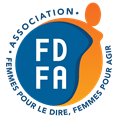 